１．検査結果が判明するまで本日、検査を受けた方は“新型コロナウイルス感染者の可能性がある”と判断された方です。検査結果が判明するまでは、感染しているか分からない状態ですので、以下のことにご注意して生活をしてください。検査後の帰宅時は公共交通機関は利用せず、帰宅後は自宅で過ごしてください。新型コロナウイルス感染症疑いのため、検査を受けられています。そのため、検査後は、公共交通機関を利用しないで、自宅に戻ってください。検査結果が出るまでは、外出せず自宅で過ごしてください。自宅での過ごし方同居のご家族がいる場合は、出来るだけ接触は避け、接触する際はマスクを着用する等の対策を行ってください。 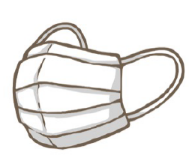 石けんを用いて手洗いをしてください。アルコール消毒液がある場合は、その使用も有効です。 タオルの共同利用は避けてください。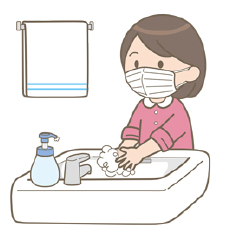 自宅でも咳エチケット（ティッシュ・ハンカチ、袖、肘の内側などを使って口や鼻をおさえる、マスクの着用等）を守ってください。 症状が悪化した場合はすぐに　　　　　　　　　へ連絡し、新型コロナウイルス感染症の検査を受けていて、症状が悪化したことを伝えてください。検査結果の連絡医療機関から検査を受けた方へ検査結果を伝えます。陽性であった場合は、出雲保健所から連絡しますので、ご協力よろしくお願いいたします。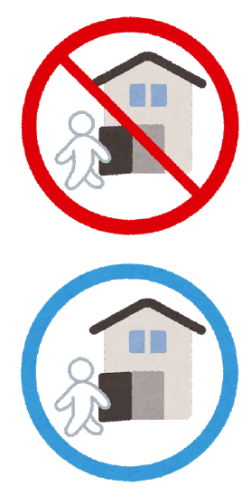 【医療機関名】【連絡先】